Лабораторная работа №2Изучение строения спирогирыЦель: Изучить строение спирогиры. Выявить у неё признаки, характерные для протистовОборудование: Микроскоп, готовые микропрепаратыХод работы:Вспомните правила пользования микроскопом. Приготовьте микроскоп к работе. Установите сначала малое, а затем большое увеличение и рассмотрите готовый препарат спирогиры.Спирогира живет в … водоемах. Тело спирогиры представлено…, который у нее в виде неветвящейся …Подпишите части клетки спирогиры, изображённой на рисунке 1:Рисунок 1. Клетка спирогирыЧасти клетки спирогиры и выполняемые функции:Закончите предложения(записать только вставленные слова): А) Снаружи нити спирогиры покрыты толстым слоем …Б)Клеточная стенка у спирогиры из ….В)Запасное питательное вещество спирогиры - …Г)У спирогиры хлоропласт имеет вид …Д)Рост нити спирогиры в длину происходит благодаря …Е)Вегетативное размножение спирогиры происходит при …Ж)Половой процесс у спирогиры называется …З)В результате полового процесса образуется …И)По типу питания спирогира ….4. Вывод:1) Каковы особенности строения спирогиры? Почему её относят к нитчатым водорослям? 2)Что общего у клеток спирогиры с клетками растений? 3) Назовите признаки, доказывающие принадлежность спирогиры к царству Протисты.5. Почему выход животных на сушу произошел во многом благодаря водорослям?№ по рисункуНазвание структурыВыполняемые функции12345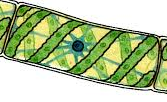 